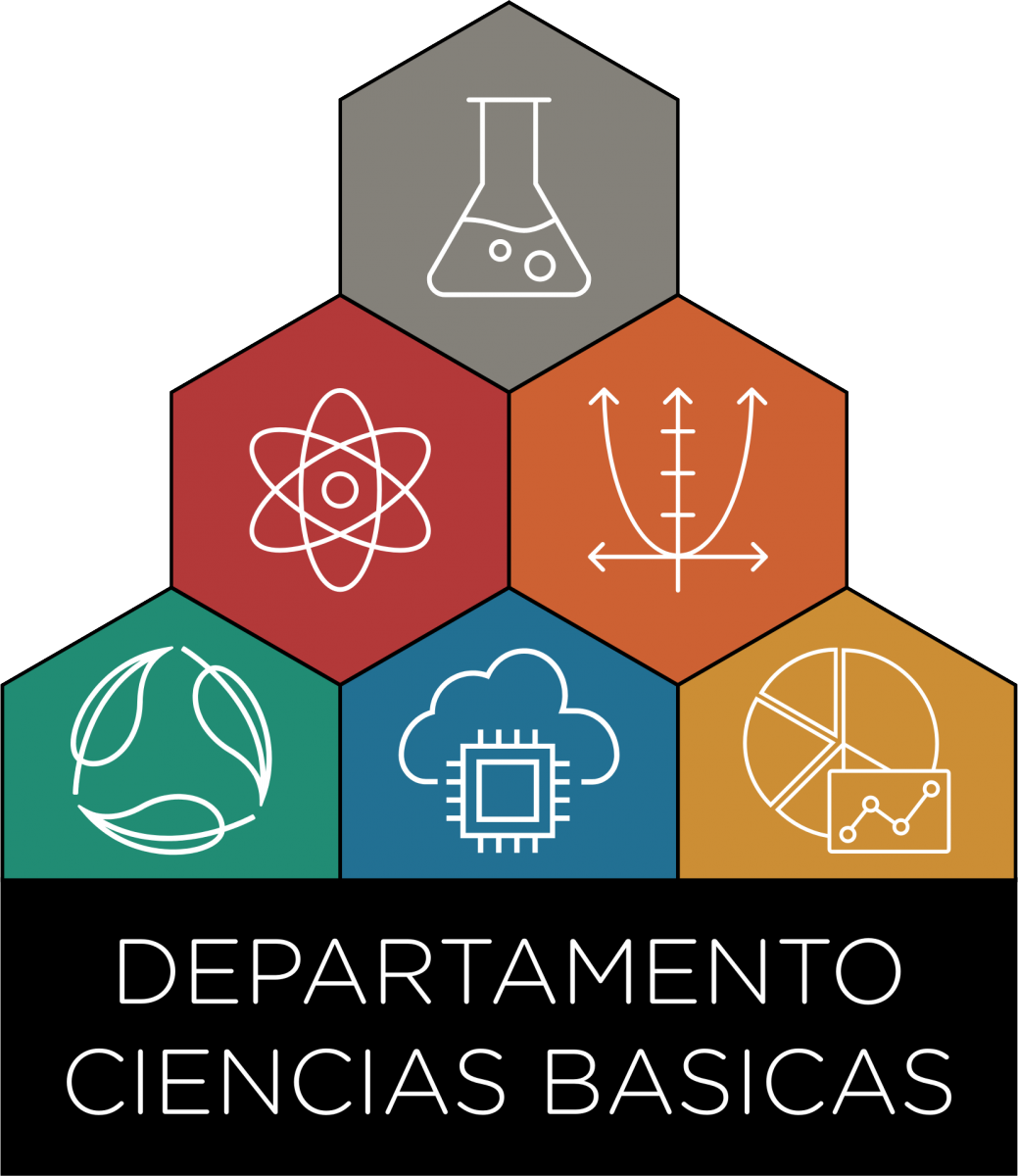 Conformación del Grupo Responsable y Declaración Jurada de Subsidios VigentesFirma del Director		Integrante del Grupo Responsable
(Incluir en esta columna únicamente a los integrantes que conforman el grupo responsable)Proyectos Subsidiados Vigentes
(Completar sólo en caso de corresponder)Organismo que aprueba el proyecto
(Indique el código o el número de resolución del proyecto)